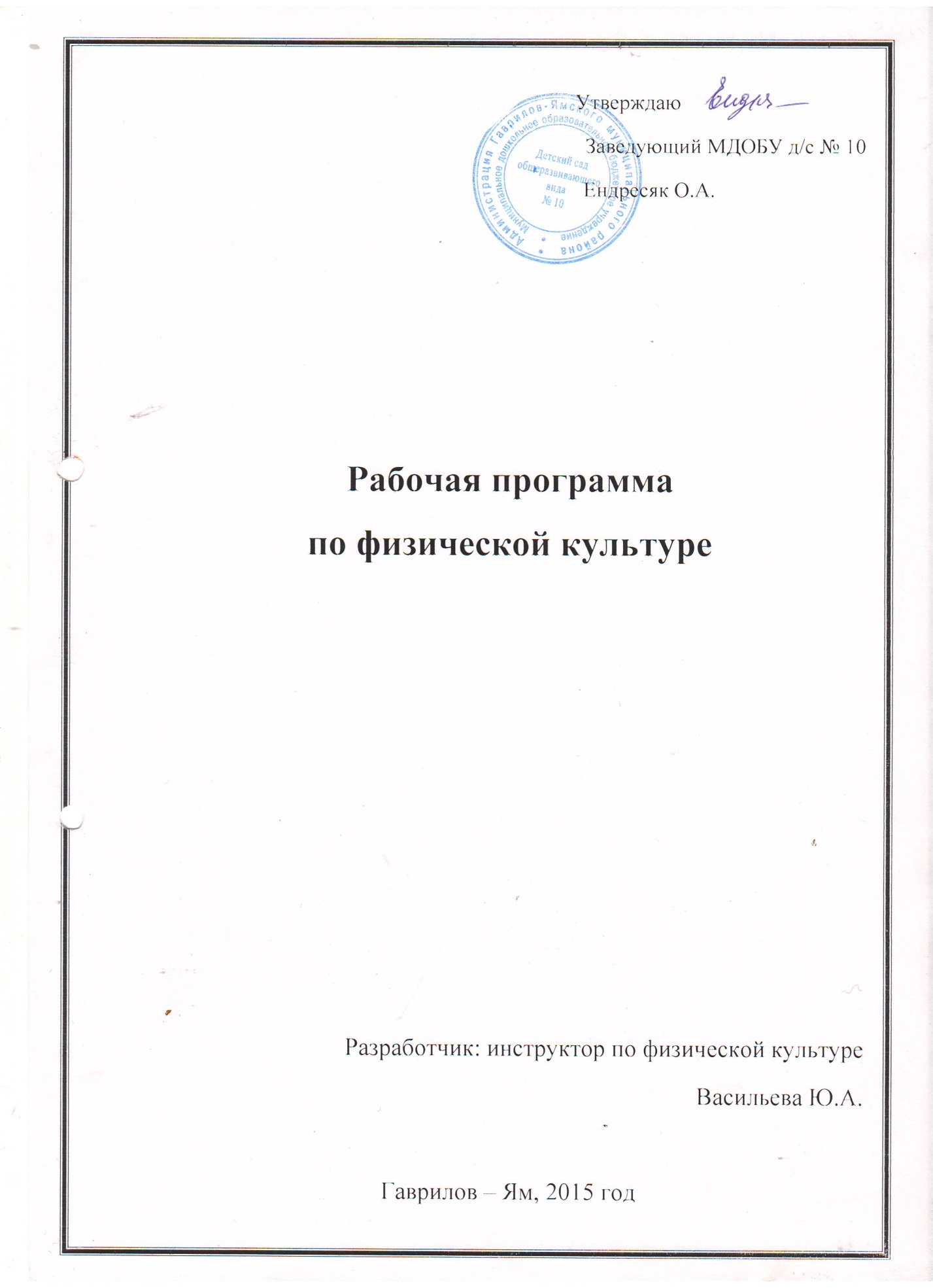 Содержание1 Целевой раздел программы.1.1 Пояснительная записка……………………………………………….3Цели и задачи Программы..………………………………………………5Принципы и подходы в организации образовательного процесса……………………………………………………………………81.2 Интеграция образовательных областей……………………………….91.3 Планируемые результаты освоения Программы…………………….102. Содержательный раздел Программы:2.1 Содержание образовательной деятельности по освоению детьми образовательной области: «Физическое развитие»………………………..142.1.1 Задачи и содержание работы по физическому развитию в группе общеразвивающей направленности для детей 2-3 лет……………………142.1.2 Задачи и содержание работы по физическому развитию в группе общеразвивающей направленности для детей 3-4 лет………………………172.1.3 Задачи и содержание работы по физическому развитию в группе общеразвивающей направленности для детей 4-5 лет………………………212.1.4 Задачи и содержание работы по физическому развитию в группе общеразвивающей направленности для детей 5-6 лет………………………262.1.5 Задачи и содержание работы по физическому развитию в группе общеразвивающей направленности для детей 6-7 лет……………………….322.2 Описание форм, способов, методов и средств реализации Программы с учетом возрастных и индивидуальных особенностей воспитанников…………………………………………………………………..402.3 Формы проведения Н.О.Д…………………………………………………422.3.1 Структура  физкультурного занятия в спортивном зале……………….462.3.2 Структура оздоровительного занятия на свежем воздухе..……………472.4 Педагогическая диагностика  достижения планируемых результатов освоения  Программы………………………………………………………….482.5 Особенности взаимодействия педагогического коллектива с семьями воспитанников………………………………………………………………….503. Организационный раздел Программы:3.1 Система физкультурно-оздоровительной работы……………………533.2  Организация двигательного режима ……………………………………563 .3   Условия и средства реализации программы»………………………….583.4 Программно-методическое обеспечение………………………………….611 Целевой раздел программы1.1 Пояснительная записка Дошкольный возраст – важнейший период формирования личности, когда закладывается прочная основа физического здоровья .В связи с этим одной из актуальных задач физического воспитания дошкольников является разработка и использование таких методов и средств, которые способствовали бы функциональному совершенствованию детского организма, повышению его работоспособности, делали бы его стойким и выносливым, обладающим высокими защитными способностями к неблагоприятным факторам внешней среды.
Использование разнообразных форм двигательной деятельности создает оптимальный двигательный режим, необходимый для полноценного физического развития и укрепления здоровья ребенка. Состояние здоровья ребёнка – это ведущий фактор, который определяет способность успешно выполнять требования, предъявляемые к  нему условиями жизни и воспитания в детском учреждении и семье. Сущность общеразвивающей  и  коррекционно-педагогической работы в условиях дошкольного учреждения заключается в формировании гармонично развитой личности. Существенный вклад в достижении данной цели вносит физическое воспитание детей.  Данная рабочая программа является нормативно - управленческим документом образовательного учреждения, характеризующей систему организации физической культуры педагога. Рабочая программа показывает, как с учетом конкретных условий, образовательных потребностей и особенностей физического развития детей дошкольного возраста педагог создает индивидуальную педагогическую модель образования в соответствии с федеральным государственным образовательным стандартом.Рабочая программа по физической культуре составлена в соответствии с нормативно-правовыми документами, регламентирующими деятельность ДОУ:Законом «Об образовании в Российской Федерации», № 273 от 29.12.2012гКонституцией Российской Федерации ст. 43, 72;Письмом Минобразования от 02.06.1998г № 89/34-16 «О реализации права ДОУ на выбор программ и педагогических технологий»;СанПиНом 2.4.1.3049-13 "Санитарно-эпидемиологические требования к устройству, содержанию и организации режима работы дошкольных образовательных организаций";Федеральным государственным образовательным стандартом дошкольного образования (утвержденный приказом от 17.10.2013г. N 1155 Министерства образования и науки Российской Федерации)Основная образовательная программа ДОУ;Примерная основная общеобразовательная программа развития и воспитания детей «Детство» под редакцией Т.И.Бабаевой, З.А.Михайловой, Л.М.Гурович.Цель и задачи программы:Цель: Сохранение и укрепление здоровья детей, формирование у родителей, педагогов, воспитанников ответственности в деле сохранения собственного здоровья.Задачи:   Укрепить физическое и психическое здоровье детей.Достигнуть оптимального уровня двигательной активности детей.Сформировать общую культуру личности воспитанников на основе усвоения обязательного минимума содержания образовательных программ, решить вопросы адаптации к условиям современной жизни и последующему обучению в школе.Осуществить комплекс мер по формированию у ребенка представлений о здоровом образе жизни в семье и социуме.Обеспечить преемственность между педагогами и медицинскими работниками ДОУ при организации работы по совершенствованию функций детского организма, повышению его защитных свойств и устойчивости к различным заболеваниям, сопротивляемости к неблагоприятным условиям внешней среды.Создать благоприятные  условия для разностороннего развития личности, осуществление индивидуализации процесса обучения и развития ребенка.Пропаганда ЗОЖ  и методов оздоровления среди родителей воспитанников.Поставленные задачи реализуем по нескольким направлениям:1. Работа с детьми:    построение  модели приобщения детей к физической культуре и спорту, ценностям здорового образа жизни, формирование у них мотивов самосохранения, воспитание привычки заботиться о своем здоровье через   все направления работы с детьми: -организация   благоприятных условий для   формирования здоровой и физически крепкой личности, воспитания у детей созидательного отношения к своему здоровью;- обновление  содержание учебно-воспитательного процесса дополнительными программами и инновационными здоровьесберегающими технологиями ориентированными на  развитие целостной, физически подготовленной, культурно-нравственной личности ребенка, формирование у него основ здоровья, физических  свойств и качеств, соответствующих возрастным, индивидуальным  и личностным особенностям и возможностям;- воспитание у детей чувства ответственности за свое    здоровье, формирование целостного понимания здорового образа жизни;-использование в процессе приобщения детей к здоровому образу жизни приемов интеграции разных видов деятельности.  2.Работа с педагогами: повышение  уровня профессиональной компетентности педагогического коллектива в вопросах физического развития и оздоровления детей:-реорганизация  деятельности методической службы направленной на    построение целостного педагогического процесса ДОО и обеспечение качественной и эффективной поддержки педагогов в процессе освоения инноваций в области  физического воспитания  и оздоровления детей; - обеспечение использования в работе методической службы ДОО эффективных форм организации;-обеспечение освоения программы физического развития и внедряемых технологий физического воспитания и оздоровления;-  создание условий для профессионально-творческого роста педагогов в дошкольном образовательном учреждении и проявления их активности.  3. Работа с родителями: осуществление преемственности ДОО и семьи в вопросах физического воспитания и оздоровления  детей, изучение   и активизация  педагогического  потенциала  семьи:- формирование у родителей   активной позиции   в  физическом воспитании  и оздоровлении ребенка; разработка  и внедрение  инновационных форм и приемов  работы с родителями по пропаганде здорового образа жизни-систематизация  деятельности  через разработку перспективного планирования  работы с родителями  по формированию здорового образа жизни. В условиях дошкольного образования и с учетом его специфики данная система (модель) представляет собой оптимальные психолого-педагогические условия, обеспечивающие становление общечеловеческих ценностей, базиса личностной культуры, социальную успешность ребенка дошкольного возраста. Составляющими этих условий являются: содержательные условия;  организационные условия;    технологические условия (принципы, методы, приемы);     материально-технические условия (развивающая среда);   социо - культурные условия (взаимодействие с родителями, социальными партнерами различных социо- культурных институтов);   контрольно-диагностические условия.Программа адаптирована к современной действительности и запросам времени, а также соответствует: цели и задачам, определяемым нашим детским садом; социальному заказу родителей; особенностям развития детей; квалификации педагогов; материальной базы учреждения.Принципы  и подходы к формированию Программы. Эффективность решения задач программы  зависит от правильного подбора принципов  в воспитании и развитии детей.Программа направлена на:реализацию принципа доступности, учитывая возрастные особенности воспитанников;соблюдение дидактических правил «от известного к неизвестному» и «от простого к сложному», реализуя принцип систематичности и последовательности;усиление оздоровительного эффекта, достигаемого в ходе активного использования дошкольниками освоенных знаний, способов и физических упражнений в физкультурно-оздоровительных мероприятиях, режиме дня, самостоятельных занятиях физическими упражнениями.Принципы построения программы по ФГОС:полноценное проживание ребенком всех этапов детства (младенческого, раннего и дошкольного возраста), обогащение (амплификация) детского развития;построение образовательной деятельности на основе индивидуальных особенностей каждого ребенка, при котором сам ребенок становится активным в выборе содержания своего образования, становится субъектом образования;содействие и сотрудничество детей и взрослых, признание ребенка полноценным участником (субъектом) образовательных отношений;поддержка инициативы детей в различных видах деятельности;сотрудничество организации с семьей;приобщение детей к социокультурным нормам, традициям семьи, общества и государства;формирование познавательных интересов и познавательных действий ребенка в различных видах деятельности;возрастная адекватность дошкольного образования (соответствие условий, требований, методов возрасту и особенностям развития). 1.2 Интеграция образовательных областей Программа составлена с учетом принципа интеграции образовательных областей: социально-коммуникативное развитие, познавательное развитие, речевое развитие, художественно-эстетическое развитие, физическое развитие.Социально-коммуникативное развитие. Развивать игровой опыт совместной игры взрослого с ребенком и со сверстниками, побуждать к самостоятельному игровому творчеству в подвижных играх. Развивать умение четко и лаконично давать ответ на поставленный вопрос и выражение своих эмоций, проблемных моментах и пожеланий. Развивать умение понятно объяснить правила игры, помочь товарищу в затруднительной ситуации при выполнении задания, разрешить конфликт через общение. Создание в процессе образовательной деятельности по физическому развитию педагогических ситуаций и ситуаций морального выбора, развитие нравственных качеств, поощрение проявлений смелости, находчивости, взаимовыручки, выдержки, побуждение детей к самооценке и оценке действий и поведения сверстников.Познавательное развитие. Обогащать знания о двигательных режимах, видах спорта. Развивать интерес к изучению себя и своих физических возможностей: осанка, стопа, рост, движение. Формировать представления о здоровье, его ценности, полезных привычках, укрепляющих здоровье, о мерах профилактики и охраны здоровья. Активизировать мышление детей (через самостоятельный выбор игры, оборудования, пересчет мячей), Организация специальных упражнений на ориентировку в пространстве, подвижных игр и упражнений, закрепляющих знания об окружающем (имитация движения животных, труда взрослых).Речевое развитие. Обогащать активный словарь на занятиях по физкультуре (команды, построения, виды движений и упражнений); развивать звуковую и интонационную культуру речи в подвижных и малоподвижных играх. Побуждать детей к проговариванию действий и называнию упражнений, поощрять речевую активность в процессе двигательной деятельности, обсуждать  пользу закаливания и занятий физической культурой; организовать игры и упражнений под тексты стихотворений, потешек, считалок; сюжетных физкультурных занятий на темы прочитанных сказок и потешек.Художественно-эстетическое развитие. Обогащать музыкальный репертуар детскими песнями и мелодиями. Развивать музыкально-ритмические способности детей, научить выполнять упражнения в соответствии с характером и темпом музыкального сопровождения. Привлечь внимание дошкольников к эстетической стороне внешнего вида детей и инструктора по физической культуре, оформления спортивного зала; использование в процессе непосредственно образовательной деятельности изготовленных детьми элементарных физкультурных пособий (флажки, картинки, мишени для метания), рисование мелом разметки для подвижных игр; организация ритмической гимнастики, игр и упражнений под музыку, пение;; развитие артистических способностей в подвижных играх имитационного характера. 1.3 Планируемые результаты освоения программы:Специфика дошкольного детства (гибкость, пластичность развития ребенка, высокий разброс вариантов его развития, его непосредственность и непроизвольность) не позволяет требовать от ребенка дошкольного возраста достижения конкретных образовательных результатов и обусловливает необходимость определения результатов освоения образовательной программы в виде целевых ориентиров.Целевые ориентиры дошкольного образования, представленные в ФГОС ДО, следует рассматривать как социально - нормативные возрастные характеристики возможных достижений ребенка. Это ориентир для педагогов и родителей, обозначающий направленность воспитательной деятельности взрослых.Целевые ориентиры:Первая младшая группа:Укрепление      физического и психического здоровья детей:Воспитание культурно-гигиенических навыков;Сформированность начальных представлений о здоровом образе      жизни;Развитие физических качеств (скоростных, силовых, гибкости,      выносливости и координации);Накопление и двигательного опыта детей;Овладение и обогащение основными видами движения;Сформированность у воспитанников потребности в двигательной      активности и физическом совершенствовании.Вторая младшая группа:Сохранение и укрепление физического и психического здоровья      детей;Воспитание культурно-гигиенических навыков;Сформированность начальных представлений о здоровом образе      жизни;Развитие физических качеств (скоростных, силовых, гибкости,      выносливости и координации);Накопление и обогащение двигательного опыта детей (овладение      основными движениями);Сформированность у воспитанников потребности в двигательной      активности и физическом совершенствовании.Средняя группа:Сохранение и укрепление физического и психического здоровья      детей;Воспитание культурно-гигиенических навыков;Сформированность начальных представлений о здоровом образе      жизни;Развитие физических качеств (скоростных, силовых, гибкости,      выносливости и координации);Накопление и обогащение двигательного опыта детей;Овладение основными видами движения;Сформированность у воспитанников потребности в двигательной      активности и физическом совершенствовании.Старшая группа:Сохранение и укрепление физического и психического здоровья      детей;Воспитание культурно-гигиенических навыков;Сформированность начальных представлений о здоровом образе      жизни;Развитие физических качеств (скоростных, силовых, гибкости,      выносливости и координации);Накопление и обогащение двигательного опыта детей;Овладение основными видами движения;Сформированность у воспитанников потребности в двигательной      активности и физическом совершенствовании.Подготовительная группа:Сохранение и укрепление физического и психического здоровья      детей;Воспитание культурно-гигиенических навыков;Сформированность начальных представлений о здоровом образе      жизни;Развитие физических качеств (скоростных, силовых, гибкости,      выносливости и координации);Накопление и обогащение двигательного опыта детей;Овладение основными видами движения;Сформированность у воспитанников потребности в двигательной      активности и физическом совершенствовании.2 Содержательный радел программы.2.1  Содержание программы по физической культуре по возрастным группам. (соответствует комплексно-тематическому плану см. приложение № 1)2 .1 .1 Задачи и содержание работы по физическому развитию в группе общеразвивающей направленности для детей 2-3 лет1 младшая группаФизическое развитие включает приобретение опыта в следующих видах деятельности детей: двигательной, в том числе связанной с выполнением упражнений, направленных на развитие таких физических качеств, как координация и гибкость; способствующих правильному формированию опорно-двигательной системы организма, развитию равновесия, координации движения, крупной и мелкой моторики обеих рук, а также с правильным, не наносящем ущерба организму, выполнением основных движений (ходьба, бег, мягкие прыжки, повороты в обе стороны), формирование начальных представлений о некоторых видах спорта, овладение подвижными играми с правилами; становление целенаправленности и саморегуляции в двигательной сфере; становление ценностей здорового образа жизни, овладение его элементарными нормами и правилами (в питании, двигательном режиме, закаливании, при формировании полезных привычек и др.).Задачи образовательной деятельности1. Обогащать детский двигательный опыт, способствовать освоению основных движений, развитию интереса к подвижным играм и согласованным двигательным действиям.2. Обеспечивать смену деятельности детей с учетом степени ее эмоциональной насыщенности, особенностей двигательной и интеллектуальной активности детей.3. Создать все условия для успешной адаптации каждого ребенка к условиям детского сада.4. Укреплять здоровье детей, реализовывать систему закаливания.5. Продолжать формирование умения ходить и бегать, не наталкиваясь друг на друга, с согласованными, свободными движениями рук и ног, действовать сообща, придерживаясь определенного направления передвижения с опорой на зрительные ориентиры.Содержание образовательной деятельностиУзнавание детьми разных способов ходьбы, прыжков, ползания и лазания, катания, бросания и ловли, построений, исходные положения в общеразвивающих упражнениях. Освоение простейших общих для всех правил в подвижных играх. Узнавание о возможности передачи в движениях действий знакомых им зверей, домашних животных, птиц, рыб, насекомых, сказочных персонажей. На 3-м году жизни происходит освоение разнообразных физическихупражнений, общеразвивающих упражнений, основных движений, подвижных игр и их правил. По мере накопления двигательного опыта у малышей идет формирование новых двигательных умений: строиться парами, друг за другом; сохранять заданное направление при выполнении упражнений; активно включаться в выполнение упражнений; ходить, не сталкиваясь и не мешая друг другу; сохранять равновесие на ограниченной площади опоры; бегать, не мешая друг другу, не наталкиваясь друг на друга; подпрыгивать на месте, продвигаясь вперед; перепрыгивать через предметы, лежащие на полу, мягко приземляться; бросать мяч воспитателю и ловить брошенный им мяч; подтягиваться на скамейке, лежа на груди; ползать на четвереньках, перелезать через предметы; действовать по указанию воспитателя, активно включаться в подвижные игры. Участие в многообразных играх и игровых упражнениях, которые направлены на развитие наиболее значимых в этом возрасте скоростно-силовых качеств и быстроты (особенно быстроты реакции), а также на развитие силы, координации движений. Упражнения в беге содействуют развитию общей выносливости.2.1.2 Задачи и содержание работы по физическому развитию в группе общеразвивающей направленности для детей 3-4 лет2 младшая группаЗадачи образовательной деятельности1. Развивать у детей потребность в двигательной активности, интерес к физическим упражнениям.2. Целенаправленно развивать у детей физические качества: скоростно-силовые, быстроту реакции на сигналы и действие в соответствии с ними; содействовать развитию координации, общей выносливости, силы, гибкости.3. Развивать у детей умение согласовывать свои действия с движениями других: начинать и заканчивать упражнения одновременно, соблюдать предложенный темп; самостоятельно выполнять простейшие построения и перестроения, уверенно, в соответствии с указаниями воспитателя.4. Развивать умения самостоятельно правильно умываться, причесываться, пользоваться носовым платком, туалетом, одеваться и раздеваться при незначительной помощи, ухаживать за своими вещами и игрушками5. Развивать навыки культурного поведения во время еды, правильно пользоваться ложкой, вилкой, салфеткой.Содержание образовательной деятельностиДвигательная деятельностьПорядковые упражнения. Построения и перестроения: свободное, врассыпную, в полукруг, в колонну по одному, по два (парами), в круг в колонну, парами, находя свое место в пространстве. Повороты на месте переступанием. Общеразвивающие упражнения. Традиционные двухчастные общеразвивающие упражнения с одновременными и однонаправленными движениями рук, ног, с сохранением правильного положения тела, с предметами и без предметов в различных положениях (стоя, сидя, лежа). Начало и завершение выполнения упражнений по сигналу. Основные движения. Ходьба. Разные способы ходьбы (обычная, на носках, на месте с высоким подниманием бедра, с заданиями). Ходьба, не опуская головы, не шаркая ногами, согласовывая движения рук и ног. Ходьба «стайкой», в колонне по одному, парами, в разных направлениях, за ведущим по ориентирам; с заданиями: ходьба по кругу, «змейкой», с остановками, с приседанием, с изменением темпа; ходьба между линиями, шнурами, по доске, ходьба и бег со сменой темпа и направления. Бег, не опуская головы. Прыжки. Прыжки в длину с места, в глубину (спрыгивание), одновременно отталкиваясь двумя ногами и мягко приземляясь на две ноги; подскоки на месте с продвижением вперед, из круга в круг, вокруг предметов и между ними. Катание, бросание, метание. Прокатывание мячей, отбивание и ловля мяча кистями рук, не прижимая его к груди; бросание предметов одной и двумя руками вдаль, в горизонтальную и вертикальную цели. Лазание по лестнице-стремянке и вертикальной лестнице приставным шагом, перелезание и пролезание через и под предметами, не касаясь руками пола. Музыкально-ритмические упражнения. Спортивные упражнения: катание на трехколесном велосипеде; ступающий шаг и повороты на месте на лыжах; скольжение по ледяным дорожкам с помощью взрослых. Подвижные игры. Основные правила в подвижных играх.Становление у детей ценностей здорового образа жизни, овладение его элементарными нормами и правиламиЭлементарные умения и навыки личной гигиены (умывание, одевание, купание, навыки еды, уборки помещения и др.), содействующие поддержанию, укреплению и сохранению здоровья; элементарные знания о режиме дня, о ситуациях, угрожающих здоровью. Основные алгоритмы выполнения культурно-гигиенических процедур.2.1.3 Задачи и содержание работы по физическому развитию в группе общеразвивающей направленности для детей 4-5 летСредняя группаЗадачи образовательной деятельности1. Развивать умения уверенно и активно выполнять основные элементы техники общеразвивающих упражнений, основных движений, спортивных упражнений, соблюдать правила в подвижных играх и контролировать их выполнение, самостоятельно проводить подвижные игры и упражнения, ориентироваться в пространстве, воспринимать показ как образец для самостоятельного выполнения упражнений, оценивать движения сверстников и замечать их ошибки.2. Целенаправленно развивать скоростно-силовые качества, координацию, общую выносливость, силу, гибкость.3. Формировать у детей потребность в двигательной активности, интерес к выполнению элементарных правил здорового образа жизни.4. Развивать умения самостоятельно и правильно совершать процессы умывания, мытья рук; самостоятельно следить за своим внешним видом; вести себя за столом во время еды; самостоятельно одеваться и раздеваться, ухаживать за своими вещами (вещами личного пользования).Содержание образовательной деятельностиДвигательная деятельностьПорядковые упражнения. Построение в колонну по одному по росту. Перестроения из колонны по одному в колонну по два в движении, со сменой ведущего, самостоятельное перестроение в звенья на ходу по зрительным ориентирам. Повороты переступанием в движении и на месте направо, налево и кругом на месте.Общеразвивающие упражнения. Традиционные четырехчастные общеразвивающие упражнения с четким сохранением разных исходных положений в разном темпе (медленном, среднем, быстром), выполнение упражнений с напряжением, с разными предметами с одновременными и поочередными движениями рук и ног, махами, вращениями рук; наклоны вперед, не сгибая ноги в коленях, наклоны (вправо, влево), повороты.Основные движения. Представления о зависимости хорошего результата в упражнении от правильного выполнения главных элементов техники: в беге — активного толчка и выноса маховой ноги; в прыжках — энергичного толчка и маха руками вперед — вверх; в метании — исходного положения, замаха; в лазании — чередующегося шага при подъеме на гимнастическую стенку одноименным способом. Подводящие упражнения. Ходьба с сохранением правильной осанки, заданного темпа (быстрого, умеренного, медленного). Бег. Бег с энергичным отталкиванием мягкимприземлением и сохранением равновесия. Виды бега: в колонне по одному и парами, соразмеряя свои движения с движениями партнера, «змейкой» между предметами, со сменой ведущего и темпа, между линиями, с высоким подниманием колен; со старта из разных исходных позиций (стоя, стоя на коленях и др.); на скорость (15—20 м, 2—3 раза), в медленном темпе (до 2 мин), со средней скоростью 40—60 м (3—4 раза); челночный бег (5×3=15), ведение колонны. Бросание, ловля, метание. Ловля мяча с расстояния 1,5 м, отбивание его об пол не менее 5 раз подряд. Правильные исходные положения при метании. Ползание, лазание. Ползание разными способами; пролезание между рейками лестницы, поставленной боком; ползание с опорой на стопы и ладони по доске, наклонной лестнице, скату; лазание по гимнастической стенке, подъем чередующимся шагом, не пропуская реек, перелезание с одного пролета лестницы на другой вправо, влево, не пропуская реек. Прыжки. Прыжки на двух ногах с поворотами кругом, со сменой ног; ноги вместе — ноги врозь; с хлопками над головой, за спиной; прыжки с продвижением вперед, вперед-назад, с поворотами, боком (вправо, влево); прыжки в глубину (спрыгивание с высоты 25 см); прыжки через предметы высотой 5— 10 см; прыжки в длину с места; вверх с места (вспрыгивание на высоту 15—20 см).Сохранение равновесия после вращений или в заданных положениях: стоя на одной ноге, на приподнятой поверхности. Подвижные игры: правила; функции водящего. Игры с элементами соревнования.  Подвижные игры и игровые упражнения на развитие крупной и мелкой моторики рук, быстроты реакции, скоростно-силовых качеств, координации, гибкости, равновесия. Спортивные упражнения. Ходьба на лыжах — скользящий шаг, повороты на месте, подъемы на гору ступающим шагом и полуелочкой, правила надевания и переноса лыж под рукой. Плавание — погружение в воду с головой, попеременные движения ног, игры в воде. Скольжение по ледяным дорожкам на двух ногах самостоятельное. Катание на санках (подъем с санками на горку, скатывание с горки, торможение при спуске; катание на санках друг друга). Катание на двух- и трехколесном велосипеде: по прямой, по кругу, «змейкой», с поворотами. Ритмические движения: танцевальные позиции (исходные положения);элементы народных танцев; разный ритм и темп движений; элементы простейшего перестроения по музыкальному сигналу, ритмичные движения в соответствии с характером и темпом музыки.Становление у детей ценностей здорового образа жизни, овладение его элементарными нормами и правиламиПредставления об элементарных правилах здорового образа жизни, важности их соблюдения для здоровья человека; о вредных привычках, приводящих к болезням; об опасных и безопасных ситуациях для здоровья, а также как их предупредить. Основные умения и навыки личной гигиены (умывание, одевание, купание, навыки еды, уборки помещения и др.), содействующие поддержанию, укреплению и сохранению здоровья, элементарные знания о режиме дня, о ситуациях, угрожающих здоровью. Основные алгоритмы выполнения культурно-гигиенических процедур.2.1.4 Задачи и содержание работы по физическому развитию в группе общеразвивающей направленности для детей 5-6 летСтаршая группаЗадачи образовательной деятельности1. Развивать умения осознанного, активного, с должным мышечным напряжением выполнения всех видов упражнений (основных движений, общеразвивающих упражнений, спортивных упражнений).2. Развивать умение анализировать (контролировать и оценивать) свои движения и движения товарищей.3. Формировать первоначальные представления и умения в спортивных играх и упражнениях.4. Развивать творчество в двигательной деятельности.5. Воспитывать у детей стремление самостоятельно организовывать и проводить подвижные игры и упражнения со сверстниками и малышами.6. Развивать у детей физические качества: координацию, гибкость, общуювыносливость, быстроту реакции, скорость одиночных движений, максимальную частоту движений, силу.7. Формировать представления о здоровье, его ценности, полезных привычках, укрепляющих здоровье, о мерах профилактики и охраны здоровья.8. Формировать осознанную потребность в двигательной активности и физическом совершенствовании, развивать устойчивый интерес к правилам и нормам здорового образа жизни, здоровьесберегающего и здоровьеформирующего поведения.9. Развивать самостоятельность детей в выполнении культурно-гигиенических навыков и жизненно важных привычек здорового образа жизни.10. Развивать умения элементарно описывать свое самочувствие и привлекать внимание взрослого в случае недомогания.Содержание образовательной деятельностиДвигательная деятельностьПорядковые упражнения: порядок построения в шеренгу, из шеренги в колонну, в две колонны, в два круга, по диагонали, «змейкой» без ориентиров, способы перестроения в 2 и 3 звена. Сохранение дистанции во время ходьбы и бега. Повороты направо, налево, на месте и в движении на углах.Общеразвивающие упражнения: четырехчастные, шестичастные традиционные общеразвивающие с одновременным последовательным выполнением движений рук и ног, одноименной и разноименной координацией. Освоение возможных направлений и разной последовательности действий отдельных частей тела. Способы выполнения общеразвивающих упражнений с различными предметами, тренажерами. Подводящие и подготовительные упражнения. Представление о зависимости хорошего результата в основных движениях от правильной техники выполнения главных элементов: в скоростном беге — выноса голени маховой ноги вперед и энергичного отталкивания, в прыжках с разбега — отталкивания, группировки и приземления, в метании — замаха и броска. Ходьба. Энергичная ходьба с сохранением правильной осанки и равновесия при передвижении по ограниченной площади опоры. Бег. На носках, с высоким подниманием колен, через и между предметами, со сменой темпа. Бег в медленном темпе 350 м по пересеченной местности. Бег в быстром темпе 10 м (3—4 раза), 20—30 м (2—3 раза), челночный бег 3×10 м в медленном темпе (1,5—2 мин). Прыжки. На месте: ноги скрестно — ноги врозь; одна нога вперед, другая назад; попеременно на правой и левой ноге 4—5 м.Прыжки через 5—6 предметов на двух ногах (высота 15—20 см), вспрыгивание на предметы: пеньки, кубики, бревно (высотой до 20 см). Подпрыгивание до предметов, подвешенных на 15—20 см выше поднятой руки. Прыжки в длину с места (80—90 см), в высоту (30—40 см) с разбега 6—8 м; в длину (на 130—150 см) с разбега 8 м. Прыжки в глубину (30—40 см) в указанное место. Прыжки через длинную скакалку, неподвижную и качающуюся, через короткую скакалку, вращая ее вперед и назад.Бросание, ловля и метание. «Школа мяча» (разнообразные движения с мячами). Прокатывание мяча одной и двумя руками из разных исходных положений между предметами. Бросание мяча вверх, о землю и ловля двумя руками не менее 10 раз подряд, одной рукой 4—6 раз подряд. Отбивание мяча не менее 10 раз подряд на месте и в движении (не менее 5—6 м). Перебрасывание мяча друг другу и ловля его стоя, сидя, разными способами (снизу, от груди, из-за головы, с отбивкой о землю). Метание вдаль (5—9 м) в горизонтальную и вертикальную цели (3,5—4 м) способами прямой рукой сверху, прямой рукой снизу, прямой рукой сбоку, из-за спины через плечо.Ползание и лазание. Ползание на четвереньках, толкая головой мяч по скамейке. Подтягивание на скамейке с помощью рук; передвижение вперед с помощью рук и ног, сидя на бревне. Ползание и перелезание через предметы (скамейки, бревна). Подлезание под дуги, веревки (высотой 40—50 см). Лазание по гимнастической стенке чередующимся шагом с разноименной координацией движений рук и ног, лазание ритмичное, с изменением темпа. Лазание по веревочной лестнице, канату, шесту свободным способом. Подвижные игры с бегом, прыжками, ползанием, лазанием, метанием на развитие физических качеств и закрепление двигательных навыков. Игры- эстафеты. Правила в играх, варианты их изменения, выбора ведущих. Самостоятельное проведение подвижных игр. Спортивные игры. Городки: бросание биты сбоку, выбивание городка с кона (5—6 м) и полукона (2—3 м). Баскетбол: перебрасывание мяча друг другу от груди; ведение мяча правой и левой рукой; забрасывание мяча в корзину двумя руками от груди; игра по упрощенным правилам. Бадминтон: отбивание волана ракеткой в заданном направлении; игра с воспитателем. Футбол: отбивание мяча правой и левой ногой в заданном направлении; обведение мяча между и вокруг предметов; отбивание мяча о стенку; передача мяча ногой друг другу (3—5 м); игра поупрощенным правилам. Спортивные упражнения: скользящий переменный лыжный ход, скольжение по прямой на коньках, погружение в воду, скольжение в воде на груди и на спине, катание на двухколесном велосипеде и самокате, роликовых коньках.Становление у детей ценностей здорового образа жизни, овладение его элементарными нормами и правиламиПризнаки здоровья и нездоровья человека, особенности самочувствия, настроения и поведения здорового человека. Правила здорового образа жизни, полезные (режим дня, питание, сон, прогулка, гигиена, занятия физической культурой и спортом) и вредные для здоровья привычки. Особенности правильного поведения при болезни, посильная помощь при уходе за больным родственником дома. Некоторые правила профилактики и охраны здоровья: зрения, слуха, органов дыхания, движения. Представление о собственном здоровье и здоровье сверстников, об элементарной первой помощи при травмах, ушибах, первых признаках недомогания.2.1.5 Задачи и содержание работы по физическому развитию в группе общеразвивающей направленности для детей 6-7 летПодготовительная группаЗадачи образовательной деятельности1. Развивать умение точно, энергично и выразительно выполнять физические упражнения, осуществлять самоконтроль, самооценку, контроль и оценку движений других детей, выполнять элементарное планирование двигательной деятельности.2. Развивать и закреплять двигательные умения и знания правил в спортивных играх и спортивных упражнениях.3. Закреплять умение самостоятельно организовывать подвижные игры и упражнения со сверстниками и малышами.4. Развивать творчество и инициативу, добиваясь выразительного и вариативного выполнения движений.5. Развивать физические качества (силу, гибкость, выносливость), особенно ведущие в этом возрасте быстроту и ловкость, координацию движений.6. Формировать осознанную потребность в двигательной активности и физическом совершенствовании.7. Формировать представления о некоторых видах спорта, развивать интерес к физической культуре и спорту.8. Воспитывать ценностное отношение детей к здоровью и человеческой жизни, развивать мотивацию к сбережению своего здоровья и здоровья окружающих людей.9. Развивать самостоятельность в применении культурно-гигиенических навыков, обогащать представления о гигиенической культуре.Содержание образовательной деятельностиДвигательная деятельностьПорядковые упражнения. Способы перестроения. Самостоятельное, быстрое и организованное построение и перестроение во время движения. Перестроение четверками. Общеразвивающие упражнения. Четырехчастные, шестичастные, восьмичастные традиционные общеразвивающие упражнения с одноименными, разноименные, разнонаправленными, поочередными движениями рук и ног, парные упражнения. Упражнения в парах и подгруппах. Выполнение упражнений активное, точное, выразительное, с должным напряжением, из разных исходных положений в соответствии с музыкальной фразой или указаниями с различными предметами. Упражнения с разными предметами, тренажерами. Основные движения. Соблюдение требований к выполнению основных элементов техники бега, прыжков, лазания по лестнице и канату: в беге — энергичная работа рук; в прыжках — группировка в полете, устойчивое равновесие при приземлении; в метании — энергичный толчок кистью, уверенные разнообразные действия с мячом, в лазании — ритмичность при подъеме и спуске. Подводящие и подготовительные упражнения. Ходьба. Разные виды и способы: обычная, гимнастическая, скрестным шагом; выпадами, в приседе, спиной вперед, приставными шагами вперед и назад, с закрытыми глазами. Упражнения в равновесии. Сохранение динамического и статического равновесия в сложных условиях. Ходьба по гимнастической скамейке боком приставным шагом; неся мешочек с песком на спине; приседая на одной ноге, а другую махом перенося вперед сбоку скамейки; поднимая прямую ногу вперед и делая под ней хлопок. Ходьба по гимнастической скамейке, с перешагиванием предметов, приседанием, поворотами кругом, перепрыгиванием ленты. Ходьба по узкой стороне гимнастической скамейки прямо и боком. Стоя на скамейке, подпрыгивать и мягко приземляться на нее; прыгать,продвигаясь вперед на двух ногах по наклонной поверхности. Стоять на носках; стоять на одной ноге, закрыв по сигналу глаза; то же, стоя на кубе, гимнастической скамейке; поворачиваться кругом, взмахивая руками вверх. Балансировать на большом набивном мяче (вес 3 кг). Кружиться с закрытыми глазами, останавливаться, сделать фигуру. Бег. Сохранение скорости и заданного темпа, направления, равновесия. Через препятствия — высотой 10—15 см, спиной вперед, со скакалкой, с мячом, по доске, по бревну, из разных стартовых положений (сидя, сидя по-турецки, лежа на спине, на животе, сидя спиной к направлению движения и т. п.). Сочетать бег с ходьбой, прыжками, подлезанием; с преодолением препятствий в естественных условиях. Пробегать 10 м с наименьшим числом шагов. Бегать в спокойном темпе до 2—3-х минут. Пробегать 2—4 отрезка по 100—150 м в чередовании с ходьбой. Пробегать в среднем темпе по пересеченной местности до 300 м. Выполнять челночный бег (5×10 м). Пробегать в быстром темпе 10 м 3—4 раза с перерывами. Бегать наперегонки; на скорость — 30 м.Прыжки. Ритмично выполнять прыжки, мягко приземляться, сохранять равновесие после приземления. Подпрыгивание на двух ногах на месте с поворотом кругом; смещая ноги вправо — влево; сериями по 30—40 прыжков 3—4 раза. Прыжки, продвигаясь вперед на 5—6 м; перепрыгивание линии, веревки боком, с зажатым между ног мешочком с песком, с набитым мячом; через 6—8 набивных мячей (вес 1 кг) на месте и с продвижением вперед. Выпрыгивание вверх из глубокого приседа. Подпрыгивание на месте и с разбега с целью достать предмет. Впрыгивать с разбега в три шага на предметы высотой до 40 см, спрыгивать с них. Прыжки в длину с места (не менее 100 см); в длину с разбега (не менее 170—180 см); в высоту с разбега (не менее 50 см). Прыжки через короткую скакалку разными способами: на двух ногах с промежуточными прыжками и без них, с ноги на ногу; бег со скакалкой. Прыжки через длинную скакалку: пробегание под вращающейся скакалкой, перепрыгивание через нее с места, вбегание под вращающуюся скакалку, перепрыгивание через нее; пробегание под вращающейся скакалкой парами. Прыжки через большой обруч, как через скакалку. Метание. Отбивать, передавать, подбрасывать мячи разного размера разными способами. Метание вдаль и в цель (горизонтальную, вертикальную, кольцеброс и др.) разными способами. Точное поражение цели. Лазание. Энергичное подтягивание на скамейке различными способами: на животе и на спине, подтягиваясь руками и отталкиваясь ногами; по бревну; проползание под гимнастической скамейкой,под несколькими пособиями подряд. Быстрое и ритмичное лазание по наклонной и вертикальной лестнице; по канату (шесту) способом «в три приема». Подвижные игры. Организовать знакомые игры с подгруппой сверстников. Игры-эстафеты. Спортивные игры. Правила спортивных игр. Городки: выбивать городки с полукона и кона при наименьшем количестве бит. Баскетбол: забрасывать мяч в баскетбольное кольцо, вести и передавать мяч друг другу в движении. Контролировать свои действия в соответствии с правилами. Вбрасывать мяч в игру двумя руками из-за головы. Футбол: способы передачи и ведения мяча в разных видах спортивных игр. Настольный теннис, бадминтон: правильно держать ракетку, ударять по волану, перебрасывать его в сторону партнера без сетки и через нее; вводить мяч в игру, отбивать его после отскока от стола. Хоккей: ведение шайбы клюшкой, умение забивать в ворота. В подготовительной к школе группе особое значение приобретают подвижные игры и упражнения, позволяющие преодолеть излишнюю медлительность некоторых детей: игры со сменой темпа движений, максимально быстрыми движениями, на развитие внутреннего торможения, запаздывательного торможения. Спортивные упражнения. Ходьба на лыжах: скользящий попеременный двухшаговый ход на лыжах с палками, подъемы и спуски с горы в низкой и высокой стойке. Катание на коньках: сохранять равновесие, «стойку конькобежца» во время движения, скольжение и повороты. Катание на самокате: отталкивание одной ногой. Плавание: скольжение в воде на груди и на спине, погружение в воду. Катание на велосипеде: езда по прямой, по кругу, «змейкой», уметь тормозить. Катание на санках. Скольжение по ледяным дорожкам: после разбега стоя и присев, на одной ноге, с поворотами. Скольжение с невысокой горки.Становление у детей ценностей здорового образа жизни, овладение его элементарными нормами и правиламиЗдоровье как жизненная ценность. Правила здорового образа жизни. Некоторые способы сохранения и приумножения здоровья, профилактики болезней, значение закаливания, занятий спортом и физической культурой для укрепления здоровья. Связь между соблюдением норм здорового образа жизни, правил безопасного поведения и физическим и психическим здоровьем человека, его самочувствием, успешностью в деятельности. Некоторые способы оценки собственного здоровья и самочувствия, необходимость внимания и заботы о здоровье и самочувствии близких в семье, чуткости по отношению к взрослым и детям в детском саду. Гигиенические основыорганизации деятельности (необходимость достаточной освещенности, свежего воздуха, правильной позы, чистоты материалов и инструментов и пр.).2.2  Описание форм, способов, методов и средств реализации программы. Полноценное решение задач физического воспитания детей достигается только при комплексном применении всех средств и методов, а также  - форм организации физкультурно – оздоровительной работы с детьми. Такими организованными формами работы являются:совместная - разные виды занятий по физической культуре;- физкультурно – оздоровительная работа в режиме дня;- активный отдых (физкультурный досуг, физкультурные праздники, Дни здоровья и др.);- самостоятельная двигательная деятельность детей.В дошкольных учреждениях используются разнообразные способы обучения:фронтальный - направленный на одновременное осознанное выполнение двигательных действий всеми участвующими в этом процессе детьми;групповой -  обеспечивает возможность самостоятельного упражнения в знакомых движениях небольшой группе детей или позволяет педагогу, подобрав дифференцированные задания для небольших групп детей, обучать другую группу двигательному действию;индивидуальный - позволяет каждому ребенку самостоятельно и успешно выполнять данное ему воспитателем задание.Использование разнообразных способов обучения способствует эффективному решению воспитательно-образовательных и оздоровительных задач в работе с детьми.В своей работе использую  три группы методов обучения детей.Наглядные методы, к которым относятся:- имитация (подражание);- демонстрация и показ способов выполнения физкультурных упражнений, которому следует привлекать самих воспитанников;- использование наглядных пособий (рисунки, фотографии, видеофильмы и т.д.);- использование зрительных ориентиров, звуковых сигналов: первые побуждают детей к деятельности, помогают им уточнить представления о разучиваемом движении, овладеть наиболее трудными элементами техники, а также способствуют более эффективному развитию воссоздающего воображения; вторые применяются для освоения ритма и регулирования темпа движений, а также как сигнал для начала и окончания действия, чувства ритма и музыкальных способностей.    2. К словесным методам относятся название инструктором по физической культуре упражнений, описания, объяснения, комментирование хода их выполнения, указания, распоряжения, вопросы к детям, команды, беседы, рассказы, выразительное чтение стихотворений и многое другое.    3. К практическим методам можно отнести выполнение движений (совместно – распределенное, совместно – последовательное выполнение движений вместе с педагогом и самостоятельное  выполнение), повторение упражнений с изменениями и без, а также проведение их в игровой форме, в виде подвижных игр и игровых упражнений, и соревновательной форме.     Наряду с методами значительное внимание отводится средствам физического воспитания. К средствам физического развития и оздоровления детей относятся:- Гигиенические факторы (режим занятий, отдыха, сна и питания, гигиена помещения, площадки, одежды, обуви, физкультурного инвентаря и пр.), которые способствуют нормальной работе всех органов и систем и повышают эффективность воздействия физических упражнений на организм;- Естественные силы природы (солнце, воздух, вода), которые формируют положительную мотивацию детей к осуществлению двигательной активности, повышают адаптационные резервы и функциональные возможности организма, увеличивает эффект закаливания и усиливает эффективность влияния физических упражнений на организм ребенка;- Физические упражнения, которые обеспечивают удовлетворение естественной биологической потребности детей в движении, способствуют формированию двигательных умений и навыков, физических качеств, развитию способности оценивать качество выполняемых движений.2.3 Формы проведения Н.О.Д.Образовательная деятельность осуществляется по подгруппам и фронтально. Объединение детей в подгруппы осуществляется с учетом личностно-ориентированного подхода, индивидуальных особенностей и уровня развития детей. Состав подгрупп воспитанников не является постоянным и может меняться в течение года, в зависимости от темпа психического развития, с учетом состояния здоровья, интересов и склонностей детей.Для повышения интереса к занятиям физическими упражнениями используют различные варианты занятий: традиционные, игровые, сюжетные, занятия тематические с использованием музыкально-ритмических движений, занятия-путешествия. Традиционное, классическое занятие физической культурой состоит из трех частей: • вводная часть, включает упражнения, подготавливающие организм к физической нагрузке — различные виды ходьбы, бег, прыжки, упражнения на развитие равновесия, на профилактику нарушений осанки и т.д.; • основная часть, целью которой является обучение, закрепление и совершенствование навыков основных движений, развитие физических качеств; в основную часть входят: общеразвивающие упражнения, основные движения, подвижная игра, способствующая закреплению двигательных навыков, дающая возможность повысить эмоциональный тонус детей;• заключительная часть предполагает проведение упражнений, игр малой подвижности для приведения организма в спокойное состояние. В работе используются и  нетрадиционные подходы к построению и содержанию занятий, позволяющие постоянно поддерживать интерес к ним детей, индивидуализировать подход к каждому ребенку, разумно распределять нагрузки, учитывая уровень двигательной активности и полуролевой принцип подбора движений. Нетрадиционность в данном случае предполагает отличие от классической структуры занятия за счет использования новых способов организации детей, нестандартного оборудования, внесения некоторых изменений в традиционную форму построения занятия, оставив неизменным главное: • на каждом занятии физической культурой должны реализовываться задачи обучения, воспитания и развития ребенка; • обучение основным движениям должно осуществляться по трем этапам: обучение, закрепление, совершенствование; • содержание и методика проведения занятия физической культурой должны способствовать достижению тренирующего эффекта, достаточной моторной плотности и развитию физических качеств. В настоящее время в работе используются следующие варианты проведения занятий физической культурой: Занятие по единому сюжету, построенному на сказочной или реальной основе. За основу берется классическая структура занятия физической культурой, содержание двигательной деятельности согласуется с сюжетом. Тренировочное занятие — закрепление определенных видов движений. Оно обеспечивает возможность многократно повторить движение, потренироваться в технике его выполнения. Традиционная структура занятия физической культурой может быть несколько нарушена за счет исключения общеразвивающих упражнений и увеличения времени работы над основными движениями, элементами спортивных игр при обязательном обеспечении разумной и правильной физиологической нагрузки. Как вариант тренировочного занятия может быть использовано занятие, построенное на одном движении. Структура его построения аналогична предыдущему, но для упражнения в основных движениях от- бирается только один из видов (например: лазанье), и дети упражняются в разных его видах: ползании по скамейке, лазании по гимнастической стенке, пролезании в обруч и т.д. Круговая тренировка, принцип организации достаточно прост: вводная и заключительная часть занятия проводятся в традиционной форме. Во время, отведенное для общеразвивающих упражнений и основных движений, организуется собственно круговая тренировка. Для этого следует подготовить несколько групп с одинаковым спортивным инвентарем в каждой, чтобы дети одной группы могли упражняться на них одновременно, и расположить их по кругу. Каждый ребенок встает к какому-либо пособию и упражняется на нем в течение 2-х минут. Затем по сигналу педагога дети переходят по кругу к следующему пособию и так далее, пока не замкнётся круг. В зависимости от степени физической нагрузки, полученной детьми на круговой тренировке, выбирается подвижная игра. Такой способ организации занятия позволяет обеспечить высокую моторную плотность занятия, дает возможность детям проявить творчество и инициативу. В основной части круговой тренировки могут быть использованы тренажеры и массажеры. Этот вид занятий условно можно назвать занятие на тренажерах. Занятие, построенное на подвижных играх, целесообразно использовать для снятия напряжения после занятий с повышенной интеллектуальной нагрузкой, для закрепления движений в новых условиях, для обеспечения положительных эмоций. Вводная часть такого занятия может быть недолгой, т.к. подготовку организма к нагрузкам продолжит игра малой и средней подвижности. В основную часть могут быть включены игры высокой подвижности, совершенствующие виды движений. Заключительная часть такого занятия должна обеспечить снижение нагрузки. Занятия, построенные на музыкально-ритмических движениях, нравятся детям и успешно применяются для создания бодрого настроения у детей. Вводная часть такого занятия, как правило, состоит из разного вида ходьбы и бега под музыкальное сопровождение, выполнения танцевальных движений. Общеразвивающие упражнения проводятся в виде ритмической гимнастики. Контрольное обследование выполнения основных движений, которое проводится ежегодно в начале и в конце учебного года, проводится на диагностическом занятии. Оно построено в виде приема в школу космонавтов, спортивную школу и т. п., для чего дети проходят как бы проверку на силу, выносливость, умение выполнять основные движения. Особенности организации образовательной деятельности:организация образовательной деятельности без принуждения; ненасильственные формы организации;присутствие субъектных отношений педагога и детей (сотрудничество, партнерство); игровая цель или другая интересная детям;преобладание диалога воспитателя с детьми;предоставление детям возможности выбора материалов, оборудования, деятельности;более свободная структура ОД;приемы развивающего обучения.2.3.1 Структура  физкультурного занятия в спортивном зале.В каждой возрастной группе физкультура проводится 2 раза в неделю в спортивном зале. Различные формы и методы проведения занятий способствуют закреплению двигательных умений и навыков, воспитанию физических качеств (ловкости, быстроты, выносливости), развитию координации движений, пространственной ориентации и укреплению их физического и психического здоровья.      Продолжительность занятия по физической культуре: 10 мин. - 1-я младшая группа 15 мин. - 2-я младшая группа20 мин. - средняя группа25 мин. - старшая группа30 мин. - подготовительная к школе группаИз них вводная часть:1,5 мин. - 2-я младшая группа,мин. - средняя группа,мин. - старшая группа,мин. - подготовительная к школе группа. Разминка:мин. - 1-я младшая группа, 1,5 мин. - 2-я младшая группа,мин. - средняя группа,мин. - старшая группа,мин. - подготовительная к школе группа.Основная часть (обще развивающие упражнения, основные виды движений, подвижная игра): 8 мин. - 1-я младшая группа, 11 мин. - 2-я младшая группа, 15 мин. - средняя группа,17 мин. - старшая группа, 19 мин. - подготовительная к школе группа.Заключительная часть (игра малой подвижности):мин. - 1-я и 2-я младшая группа и средняя группа,мин. - старшая группа,мин. - подготовительная к школе группа.2.3.2 Структура оздоровительного занятия на свежем воздухе.Третье физкультурное занятие проводится на улице в форме оздоровительно- игрового часа, которое направлено на удовлетворение потребности ребенка в движении, оздоровление посредством пребывания на свежем воздухе в сочетании с физической нагрузкой, организуемое в игровой форме. Такие занятия проводятся в соответствии с учебным планом. При составлении конспектов оздоровительно- игрового часа учитывается: сезонность, повышение двигательной активности в весенне - летний период и ее снижение в осенне - зимний период.Оздоровительная разминка (различные виды ходьбы, бега, прыжков; имитационные движения; упражнения для профилактики плоскостопия и осанки) 1 мин.- младшая группа1.5мин.- 2младшая группа 2 мин. - средняя группа,3 мин. - старшая группа,4-5 мин. - подготовительная к школе группа.Оздоровительно-развивающая тренировка (развитие физических качеств, формирование умений взаимодействовать друг с другом и выполнять правила в подвижной игре) 9 мин. - 1-я младшая группа,13,5 мин. - 2-я младшая группа, 18 мин. - средняя группа, 22 мин. - старшая группа, 26 мин. - подготовительная к школе группа.2.4 Педагогическая диагностика  достижения планируемыхрезультатов освоения  ПрограммыПри реализации программы в рамках педагогической диагностики проводится оценка индивидуального развития детей. Цель оценки индивидуального развития детей дошкольного возраста связана с оценкой эффективности педагогических действий, лежащих в основе их дальнейшего планирования.Результаты педагогической диагностики используются для решения следующих образовательных задач: индивидуализация образования (в том числе поддержки ребенка, построении его образовательной траектории или профессиональной коррекции особенностей его развития)оптимизация работы с группой детейПедагогическая диагностика проводится в ходе наблюдений за активностью детей в спонтанной и специально организованной деятельности. Инструментарий для педагогической диагностики – карты наблюдений детского развития, позволяющие фиксировать индивидуальную динамику и перспективы развития каждого ребенка .Периодичность проведения мониторинга – 2 раза в год (сентябрь, май).Данные планируемые результаты освоения Программы конкретизируют требования ФГОС к целевым ориентирам .Диагностика  составлена  на основе  методического пособия «Диагностика педагогического процесса» Н.В.Верещагиной  , комплексной  программы "Детство"и содержит структурированный в таблицы диагностический материал, направленный на оценку качества педагогического процесса во всех возрастных группах. Заполненные таблицы позволяют сделать качественный и количественный анализ развития каждого ребенка и определить общегрупповую тенденцию.  Рекомендации по проведению педагогической диагностики (Приложение № 1)2.5 Особенности взаимодействия педагогического коллектива с семьями воспитанников.Каждый сегодня знает, что полноценное физическое развитие и здоровье ребенка-это основа формирования личности.Развитие навыков здорового образа жизни ребенка происходит не самопроизвольно, а в процессе систематического, целенаправленного воспитания и образования. Сегодня в основе новой философии взаимодействия семьи и дошкольного учреждения лежит идея о том, что за воспитание детей несут ответственность родители, а все другие социальные институты призваны помочь, поддержать, направить, дополнить их воспитательную деятельность. Признание приоритета семейного воспитания требует новых линий отношений семьи и дошкольного учреждения. Новизна этих отношений определяется понятиями «сотрудничество» и «взаимодействие». С этой позиции в центре работы по полноценному физическому развитию и оздоровлению детей должны находиться семья и детский сад, как две основные социальные структуры, которые в основном определяют уровень здоровья ребенка. Русская пословица гласит: «Ребенок учиться тому, что видит у себя в дому». Поэтому сознательное отношение к своему здоровью в первую очередь надо формировать у родителей.Лишь при условии реализации преемственности физкультурно-оздоровительной работы в ДОУ и семье, совместной целенаправленной деятельности родителей и педагогов может быть обеспечена положительная динамика показателей, характеризующих здоровье детей . Таким образом, на основании всего вышеизложенного неоспорима необходимость решения проблемы ухудшения здоровья дошкольников, формирования у них здорового образа жизни на основе тесного взаимодействия с родителями воспитанников.Цель моей работы: Приобщение детей и их родителей к основам здорового образа жизни через целенаправленную работу по физическому воспитанию. Исходя из цели, я определила задачи  работы:Улучшить показатели здоровья, физической подготовленности, воспитанников ДОУ.Воспитание у детей потребности в здоровом образе жизни.Формирование целостного понимания здорового образа жизни.Способствовать развитию интереса у детей и родителей к занятиям физической культурой. Повысить активность родителей в вопросах физического воспитания детей. Сформировать у родителей теоретические знания, закрепить навыки здорового образа жизни.Ориентация семьи на воспитание здорового ребенка.В связи с этим, определила и предполагаемые результаты:Сформированная активная родительская позиция.Повышение компетентности родителей в вопросах физического развития и здоровья.Активное участие родителей в жизнедеятельности ДОУ.Принципы работы с семьей.Совместную работу с семьей строю на следующих основных принципах, которые позволяют мне более последовательно реализовать содержание и методику с работы с родителями.Принцип единства.Систематичность и последовательность работы.Индивидуальный подход к каждому ребенку и к каждой семье на основе учета их интересов и способностей .Взаимное доверие и взаимопонимание педагогов и родителей на основе доброжелательной критики и самокритики. В своей работе применяю разнообразные формы работы:В ходе анкетирования, опросов, тестирования, индивидуальных бесед выявляю  потребности, жизненные принципы, компетентность, культуру родителей. На основе полученных данных планирую совместно с  родителями мероприятия, намечаю формы и методы работы. На информационных стендах для родителей в группе  работают рубрики, освещающие вопросы оздоровления, такие как «Физкульт -привет», «Попрыгушки озорных лягушат», «Как проводить закаливание ребенка дома», «Играем вместе». Использую познавательные формы- консультации, семинары-практикумы, на которых провожу обучение родителей конкретным приемам и методам оздоровления. Родителям предлагаю комплексы упражнений для профилактики нарушений осанки, массаж, разные виды гимнастик. Использую досуговые формы работы. Совместно с родителями провожу досуги, праздники, «Недели здоровья», турпоходы, спортивные соревнования «Папа, мама и я – спортивная семья».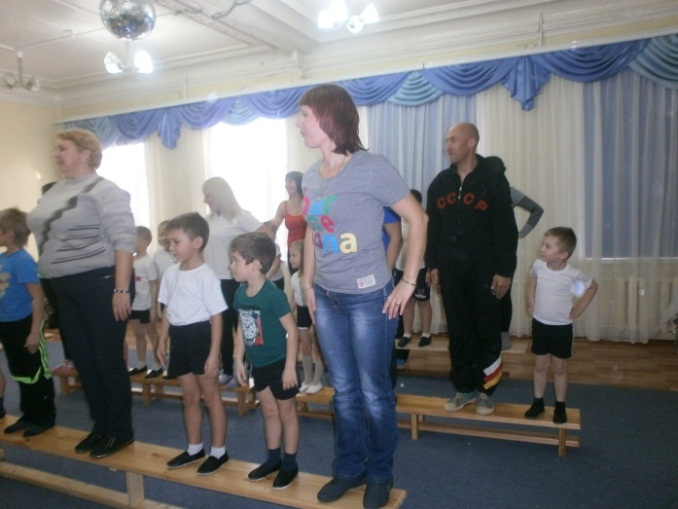 Подведя итог, можно сказать, что совместная работа ДОУ и семьи по приобщению детей дошкольного возраста к ЗОЖ немыслима друг без друга на современном этапе развития общества и имеет важное значение в приобщении дошкольников к здоровому образу жизни.3. Организационный раздел программы.3.1 Система физкультурно-оздоровительной работы.Цель: Удовлетворять биологическую потребность растущего организма ребёнка в двигательной деятельности, давать возможность  ему ощущать радость и удовольствие от умения управлять своим телом3.2 Организация двигательного режима.При составлении режима двигательной активности учитывается соотношение времени на проведение режимных моментов, организованную и самостоятельную деятельность детей. Деятельность строго регламентирована. Режим составляется с учетом обеспечения благоприятных условий для здоровья детей и предусматривает четкую ориентацию на возрастные физические и психологические особенности детей, специфику группы.3 .3   Условия и средства реализации программы»Физкультурное оборудование и инвентарь.Для сохранения и укрепления здоровья детей созданы условия: оборудованы  физкультурная площадка на улице,   физкультурный зал, в котором  содержится  необходимое оборудование для обеспечения двигательной активности детей как в процессе непосредственно – образовательной деятельности, так и в процессе самостоятельной.Программа инструктора по физической культуре   реализуется с использованием оснащения, которое уже имеется в дошкольной организации, главное, соблюдать требования ФГОС ДО и принципы организации пространства, обозначенные в Программе.Развивающая предметно-пространственная среда  спортивного зала должна быть:•  содержательно-насыщенной, развивающей;•  трансформируемой;•  полифункциональной;•  вариативной;•  доступной;•  безопасной;•  здоровьесберегающей;•  эстетически-привлекательной.Наименование оборудования, учебно-методических и игровых материаловК физкультурному оборудованию предъявляются педагогические, эстетические и гигиенические требования. Подбор оборудования определяется программными задачами физического воспитания детей. Размеры и масса инвентаря должны соответствовать возрастным особенностям дошкольников; его количество определяется из расчета активного участия всех детей в процессе занятий. Качество снарядов, устойчивость, прочность проверяется педагогом перед занятием.Технические средства обученияДля проведения физкультурно-оздоровительной работы, утренней гимнастики, физкультурных занятий и спортивных развлечений необходим музыкальный центр и музыкальное сопровождение. Детские песни и мелодии обновляется для стимулирования физической, творческой, интеллектуальной активности детей. Все это позволяет организовывать работу по сохранению и укреплению здоровья детей, созданию положительного психологического климата в детских коллективах, а также по всестороннему развитию каждого ребенка.3.4  Программное обеспечение.Основой для разработки рабочей программы по физической культуре стали программы и технологии: Детство». Программа развития и воспитания детей в детском саду. В.И.Логинова, и др.Грядкина Т.С. «Образовательная область «Физическая культура». Как работать по программе «Детство».СПб.: ООО «ИЗДАТЕЛЬСТВО «ДЕТСТВО-ПРЕСС», 2012 Двигательная деятельность детей     младшего и среднего дошкольного возраста /  Анисимова М.С., Хабарова Т.В.  - СПб: ООО  ИЗДАТЕЛЬСТВО         «ДЕТСТВО-ПРЕСС», 2012«Мониторинг в детском саду. Научно – методическое пособие. – СПб.: Издательство «ДЕТСТВО - ПРЕСС», 2010.Бодрящая гимнастика для дошкольников Харченко Т.Е. . – СПб: ООО  «ДЕТСТВО- ПРЕСС»,  2010Физкультурные сюжетные занятия с детьми 5-6 лет Картушина М.Ю. М.: ТЦ Сфера, 2012 Картушина М.Ю. Быть здоровыми хотим: Оздоровительные и познавательные занятия для детей подготовительной группы детского сада. – М.: ТЦ СФЕРА, 2004. «Са-фи-дансе. Танцевально – игровая гимнастика в детском саду». Е.Г.Сайкина, Ж.Е.Фирилева «Физкультурное и спортивно – игровое оборудование для дошкольных образовательных учреждений» Т.И.Осокина, Е.А. Тимофеева, М.А. Рунова«Физическая культура - дошкольникам» Л.Д.Глазырина«Физическая культура в средней группе детского сада» Л.Д.Глазырина«С физкультурой дружить – здоровым быть» М.Д. Маханева «Физическое развитие и здоровье детей 3-7 лет» Л.В.Яковлева, Р.А.Юдина«Формирование у дошкольников навыков саморегуляции поведения средствами физического воспитания» А.П.ЩербакУтренняя гимнастика для детей 2-7 лет: практическое пособие./ Г.А.Прохорова. – М,: Айрис-пресс, 2010.Сборник подвижных игр, Для Работы с детьми 2-7 лет. / Э.Я. Степаненкова. - М: МОЗАИКА-СИНТЕЗ, 2012.Голицына Н.С., Бухарова Е.Е. Физкультурный калейдоскоп для дошкольников. – М.: Издательство «Скрипторий 2003», 2008.Горькова Л.Г., Обухова Л.А. Занятия физической культурой в ДОУ: Основные виды, сценарии занятий. – М.: 2005.Оздоровительные игры. Подготовительная группа. /Автор  - сост. С.Е.Голомидова. – Волгоград: ИТД «Корифей».Банникова Л.П. Программа оздоровления детей в дошкольных образовательных учреждениях: Методическое пособие. М.: ТЦ СФЕРА, 2007.Система работы по формированию здорового образа жизни. Подготовительная группа. / Сост. О.И.Бочкарева. – Волгоград: ИТД «Корифей».Шорыгина Т.А. Беседы о здоровье: Методическое пособие. – М.: ТЦ СФЕРА, 2005.Достижения ребенка (Что нас радует)Вызывает озабоченность и требует совместных усилий педагогов иродителейРебенок интересуется разнообразными физическими упражнениями, действиями с физкультурными пособиями (погремушками, ленточками, кубиками, мячами и др.).При выполнении упражнений демонстрирует достаточную координацию движений, быстро реагирует на сигналы.С большим желанием вступает в общение с воспитателем и другими детьми при выполнении игровых физических упражнений и в подвижных играх, проявляет инициативность.Стремится к самостоятельности в двигательной деятельности, избирателен по отношению к некоторым двигательным действиям.Переносит освоенные простые новые движения в самостоятельную двигательную деятельность.Малыш не интересуется разнообразными физическими упражнениями, действиями с разными физкультурными пособиями (погремушками, ленточками, кубиками, мячами и др.). Ребенок без особого желания вступает в общение с воспитателем и другими детьми при выполнении игровых физических упражнений и в подвижных играх, не инициативен.Малыш не самостоятелен в двигательной деятельности, не стремится к получению положительного результата в двигательной деятельности.В контрольной диагностике его результаты ниже возможных минимальных.Достижения ребенка (Что нас радует)Вызывает озабоченность и требует совместных усилий педагогов иродителейРебенок с желанием двигается, его двигательный опыт достаточно многообразен.При выполнении упражнений демонстрирует достаточную в соответствии с возрастными возможностями координацию движений, подвижность в суставах, быстро реагирует на сигналы, переключается с одного движения на другое.Уверенно выполняет задания, действует в общем для всех темпе; легко находит свое место при совместных построениях и в играх.Проявляет инициативность, с большим удовольствием участвует в подвижных играх, строго соблюдает правила, стремится к выполнению ведущих ролей в игре.С удовольствием применяет культурно-гигиенические навыки, радуется своей самостоятельности и результату.С интересом слушает стихи и потешки о процессах умывания, купания.Ребенок малоподвижен, его двигательный опыт беден.Неуверенно выполняет большинство упражнений, движения скованные, координация движений низкая (в ходьбе, беге, лазании). Затрудняется действовать по указанию воспитателя, согласовывать свои движения с движениями других детей; отстает от общего темпа выполнения упражнений. Не испытывает интереса к физическим упражнениям, действиям с физкультурными пособиями. Незнаком или имеет ограниченные представления о правилах личной гигиены, необходимости соблюдения режима дня, о здоровом образе жизни. Испытывает затруднения в самостоятельном выполнении процессов умывания, питания, одевания, элементарного ухода за своим внешним видом, в использовании носового платка, постоянно ждет помощи взрослого.Достижения ребенка (Что нас радует)Вызывает озабоченность и требует совместных усилий педагогов иродителейВ двигательной деятельности ребенок проявляет хорошую координацию, быстроту, силу, выносливость, гибкость.Уверенно и активно выполняет основные движения, основные элементы общеразвивающих, спортивных упражнений, свободно ориентируется в пространстве, хорошо развита крупная и мелкая моторика рук.Проявляет интерес к разнообразным физическим упражнениям, действиям с различными физкультурными пособиями, настойчивость для достижения хорошего результата, потребность в двигательной активности.Переносит освоенные упражнения в самостоятельную деятельность.Самостоятельная двигательная деятельность разнообразна.Ребенок проявляет элементарное творчество в двигательной деятельности: видоизменяет физические упражнения, создает комбинации из знакомых упражнений, передает образы персонажей в подвижных играх.С интересом стремится узнать о факторах, обеспечивающих здоровье, с удовольствием слушает рассказы и сказки, стихи о здоровом образе жизни, любит рассуждать на эту тему, задает вопросы, делает выводМожет элементарно охарактеризовать свое самочувствие, привлечь внимание взрослого в случае недомогания. Стремится к самостоятельному осуществлению процессов личной гигиены, их правильной организации. Умеет в угрожающих здоровью ситуациях позвать на помощь взрослого.Двигательный опыт (объем основных движений) беден.Ребенок допускает существенные ошибки в технике движений. Не соблюдает заданный темп и ритм, действует только в сопровождении показа воспитателя.Затрудняется внимательно воспринять показ педагога, самостоятельно выполнить физическое упражнение.Нарушает правила в играх, хотя с интересом в них участвует. Движения недостаточно координированы, быстры, плохо развита крупная и мелкая моторика рук.Испытывает затруднения при выполнении скоростно-силовых, силовых упражнений и упражнений, требующих проявления выносливости, гибкости. Интерес к разнообразным физическим упражнениям, действиям с различными физкультурными пособиями нестойкий. Потребность в двигательной активности выражена слабо.Не проявляет настойчивость для достижения хорошего результата при выполнении физических упражнений. Не переносит освоенные упражнения в самостоятельную деятельность. У ребенка наблюдается ситуативный интерес к правилам здорового образа жизни и их выполнению. Затрудняется ответить на вопрос взрослого, как он себя чувствует, не заболел ли он, что болит.Испытывает затруднения в выполнении процессов личной гигиены. Готов совершать данные действия только при помощи и по инициативе взрослого.Затрудняется в угрожающих здоровью ситуациях позвать на помощь взрослого.Достижения ребенка (Что нас радует)Вызывает озабоченность и требует совместных усилий педагогов иродителейДвигательный опыт ребенка богат (объем освоенных основных движений, общеразвивающих, спортивных упражнений).В двигательной деятельности ребенок проявляет хорошую выносливость, быстроту, силу, координацию, гибкость.В поведении четко выражена потребность в двигательной деятельности и физическом совершенствовании.Ребенок проявляет стойкий интерес к новым и знакомым физическим упражнениям, избирательность и инициативу при выполнении упражнений.Имеет представления о некоторых видах спорта.Уверенно, точно, в заданном темпе и ритме, выразительно выполняет упражнения, способен творчески составить несложные комбинации (варианты) из знакомых упражнений.Проявляет необходимый самоконтроль и самооценку, способен самостоятельно привлечь внимание других детей и организовать знакомую подвижную игру. Мотивирован на сбережение и укрепление своего здоровья и здоровья окружающих его людей. Умеет практически решать некоторые задачи здорового образа жизни и безопасного поведения.Готов оказать элементарную помощь самому себе и другому (промыть ранку, обработать ее, обратиться к взрослому за помощью).Двигательный опыт ребенка беден (малый объем освоенных основных движений, общеразвивающих и спортивных упражнений); плохо развита крупная и мелкая моторика рук. В двигательной деятельности ребенок затрудняется проявлять выносливость, быстроту, силу, координацию, гибкость. В поведении слабо выражена потребность в двигательной деятельности. Не проявляет интереса к новым физическим упражнениям, избирательности и инициативы при выполнении упражнений.Неуверенно выполняет упражнения, не замечает ошибок других детей и собственных. Интересуется простыми подвижными играми, нарушает правила, увлекаясь процессом игры.Слабо контролирует способ выполнения упражнений, не обращает внимания на качество движений, не проявляет интереса к проблемам здоровья и соблюдению в своем поведении основ здорового образа жизни.Представления о правилах личной гигиены, необходимости соблюдения режима дня, о здоровом образе жизни поверхностные.Ребенок испытывает затруднения в самостоятельном выполнении культурно- гигиенических навыков, в уходе за своим внешним видом, вещами и игрушками.Достижения ребенка (Что нас радует)Вызывает озабоченность и требует совместных усилий педагогов иродителейДвигательный опыт ребенка богат; результативно, уверенно, мягко, выразительно с достаточной амплитудой и точно выполняет физические упражнения (общеразвивающие, основные движения, спортивные). В двигательной деятельности ребенок успешно проявляет быстроту, ловкость, выносливость, силу и гибкость. Осознает зависимость между качеством выполнения упражнения и его результатом. Проявляет элементы творчества в двигательной деятельности: самостоятельно составляет простые варианты из освоенных физических упражнений и игр, через движения передает своеобразие конкретного образа (персонажа, животного), стремится к неповторимости (индивидуальности) в своих движениях.Проявляет постоянно самоконтроль и самооценку. Стремится к лучшему результату, к самостоятельному удовлетворению потребности в двигательной активности за счет имеющегося двигательного опыта. Имеет начальные представления о некоторых видах спорта. Имеет представления о том, что такое здоровье, понимает, как поддержать, укрепить и сохранить его. Владеет здоровьесберегающими умениями: навыками личной гигиены, может определять состояние своего здоровья.Может оказать элементарную помощь самому себе и другому (промыть ранку, обработать ее, приложить холод к ушибу, обратиться за помощью ко взрослому).В двигательной деятельности ребенок затрудняется в проявлении быстроты, координации (ловкости), выносливости, силы и гибкости. Допускает ошибки в основных элементах сложных физических упражнений.Слабо контролирует выполнение своих движений и движений товарищей, затрудняется в их оценке.Допускает нарушение правил в подвижных и спортивных играх, чаще всего в силу недостаточной физической подготовленности. Не проявляет стойкого интереса к новым и знакомым физическим упражнениям, избирательности и инициативы при их выполнении Проявляет несамостоятельность в выполнении культурно-гигиенических процессов (к началу обучения в школе не овладел основными культурно- гигиеническими умениями и навыками).Не имеет привычки к постоянному использованию культурно-гигиенических навыков без напоминания взрослого. Проявляет равнодушие по отношению к больному близкому человеку в семье, к заболевшему сверстнику.№Мероприятия Мероприятия Группа ДОУПериодичность Периодичность Ответственный  МОНИТОРИНГ МОНИТОРИНГ МОНИТОРИНГ МОНИТОРИНГ МОНИТОРИНГ МОНИТОРИНГ МОНИТОРИНГ1.Определение  уровня физического развития.Определение уровня  физической подготовленности детейОпределение  уровня физического развития.Определение уровня  физической подготовленности детейВсе 2 раза в год (в сентябре и мае)В середине года проводится обследование детей с низким уровнем физического развития и детей подготовительных к школе групп.2 раза в год (в сентябре и мае)В середине года проводится обследование детей с низким уровнем физического развития и детей подготовительных к школе групп.Старшая медсестраИнструктор по физ. культуре, воспитатели групп ДВИГАТЕЛЬНАЯ ДЕЯТЕЛЬНОСТЬ ДВИГАТЕЛЬНАЯ ДЕЯТЕЛЬНОСТЬ ДВИГАТЕЛЬНАЯ ДЕЯТЕЛЬНОСТЬ ДВИГАТЕЛЬНАЯ ДЕЯТЕЛЬНОСТЬ ДВИГАТЕЛЬНАЯ ДЕЯТЕЛЬНОСТЬ ДВИГАТЕЛЬНАЯ ДЕЯТЕЛЬНОСТЬ ДВИГАТЕЛЬНАЯ ДЕЯТЕЛЬНОСТЬ1.Утренняя гимнастикаВсе группы (кроме групп раннего возраста)Все группы (кроме групп раннего возраста)Ежедневно Воспитатели групп или инструктор по физкультуреВоспитатели групп или инструктор по физкультуре2.Физическая  культураВсе группы (кроме групп раннего возраста)Все группы (кроме групп раннего возраста)3 раза в неделю: в зале 2 раза и на воздухе 1 разИнструктор по физкультуре, воспитатели группИнструктор по физкультуре, воспитатели групп3.Подвижные игрыВсе группыВсе группы2 раза в деньВоспитатели группВоспитатели групп4.Гимнастика после дневного снаВсе группыВсе группыЕжедневноВоспитатели группВоспитатели групп5.Спортивные упражненияВсе группыВсе группы2 раза в неделюВоспитатели группВоспитатели групп6.Спортивные игрыСтаршая, подготовительная группыСтаршая, подготовительная группы2 раза в неделюВоспитатели группВоспитатели групп7. Физкультурные досугиВсе группы (кроме групп раннего возраста)Все группы (кроме групп раннего возраста)1 раз в месяцИнструктор по физкультуреИнструктор по физкультуре8.Физкультурные праздникиВсеВсе2 раза в год Инструктор по физкультуре, музыкальный руководитель, воспитатели группИнструктор по физкультуре, музыкальный руководитель, воспитатели групп9.День здоровьяВсе группы (кроме групп раннего возраста)Все группы (кроме групп раннего возраста)2 раз в годИнструктор по физкультуре, музыкальный руководитель, воспитатели группИнструктор по физкультуре, музыкальный руководитель, воспитатели групп11.Динамические паузыВсе группыВсе группыежедневноИнструктор по физкультуре, музыкальный руководитель, воспитателиИнструктор по физкультуре, музыкальный руководитель, воспитатели13.Спортивная секция «О.Ф.П.» Группы детей 5 и 7 лет Группы детей 5 и 7 лет3 раза в неделюИнструктор по физкультуре Инструктор по физкультуре  ПРОФИЛАКТИЧЕСКИЕ МЕРОПРИЯТИЯ ПРОФИЛАКТИЧЕСКИЕ МЕРОПРИЯТИЯ ПРОФИЛАКТИЧЕСКИЕ МЕРОПРИЯТИЯ ПРОФИЛАКТИЧЕСКИЕ МЕРОПРИЯТИЯ ПРОФИЛАКТИЧЕСКИЕ МЕРОПРИЯТИЯ ПРОФИЛАКТИЧЕСКИЕ МЕРОПРИЯТИЯ ПРОФИЛАКТИЧЕСКИЕ МЕРОПРИЯТИЯ1.Самомассаж(в период проведения занятий в режиме динамических пауз)Самомассаж(в период проведения занятий в режиме динамических пауз)Всем детям3 раза в неделю3 раза в неделюИнструктор по физической культуре, воспитатели2.Гимнастика для глаз Гимнастика для глаз Всем детямВ течение годаВ течение годаВоспитатели3.Массаж стоп(в период проведения занятий в режиме динамических пауз)Массаж стоп(в период проведения занятий в режиме динамических пауз)Средний и старший возраст3 раза в неделю3 раза в неделюИнструктор по физической культуре, воспитателиФормы организации Младшая группа Средняя группа Старшая группа Подготовительная группа 1. Физкультурно-оздоровительные мероприятия в ходе выполнения режимных моментов деятельности детского сада1. Физкультурно-оздоровительные мероприятия в ходе выполнения режимных моментов деятельности детского сада1. Физкультурно-оздоровительные мероприятия в ходе выполнения режимных моментов деятельности детского сада1. Физкультурно-оздоровительные мероприятия в ходе выполнения режимных моментов деятельности детского сада1. Физкультурно-оздоровительные мероприятия в ходе выполнения режимных моментов деятельности детского сада1.1. Утренняя гимнастика Ежедневно 5-6 минут Ежедневно 6-8 минут Ежедневно 10 минут 1.2. ФизкультминуткиЕжедневно по мере необходимости (до 3-х минут)Ежедневно по мере необходимости (до 3-х минут)Ежедневно по мере необходимости (до 3-х минут)Ежедневно по мере необходимости (до 3-х минут)1.3. Игры и физические упражнения на прогулке Ежедневно 6-10 минут Ежедневно 10-15 минут Ежедневно 15-20 минут Ежедневно 20-30 минут 1.4 Закаливающие процедуры Ежедневно после дневного снаЕжедневно после дневного снаЕжедневно после дневного снаЕжедневно после дневного сна1.5 Дыхательная гимнастика Ежедневно после дневного снаЕжедневно после дневного снаЕжедневно после дневного снаЕжедневно после дневного сна2. Физкультурные занятия2. Физкультурные занятия2. Физкультурные занятия2. Физкультурные занятия2. Физкультурные занятия2.1 Физкультурные занятия в спортивном зале 3 раза в неделю по 15 минут 2 раза в неделю по 20 минут 2 раза в неделю по 25 минут 2 раза в неделю по 30 минут 2.3 Физкультурные занятия на свежем воздухе -1 раз в неделю 20 минут 1 раз в неделю 25 минут 1 раз в неделю 30 минут 3.Спортивный досуг3.Спортивный досуг3.Спортивный досуг3.Спортивный досуг3.Спортивный досуг3.1 Самостоятельная двигательная деятельность Ежедневно под руководством воспитателя (продолжительность определяется в соответствии с индивидуальными особенностями ребенка)Ежедневно под руководством воспитателя (продолжительность определяется в соответствии с индивидуальными особенностями ребенка)Ежедневно под руководством воспитателя (продолжительность определяется в соответствии с индивидуальными особенностями ребенка)Ежедневно под руководством воспитателя (продолжительность определяется в соответствии с индивидуальными особенностями ребенка)3.2 Спортивные праздники -Летом 1 раз в год 2 раза в год 2 раза в год 3.3 Физкультурные досуги и развлечения 1 раз в квартал 1 раз в месяц 1 раз в месяц 1 раз в месяц 3.4 Дни здоровья 1 раз в квартал 1 раз в квартал 1 раз в квартал1 раз в квартал Гимнастическая лестница (высота 3 м, ширина 1-го пролета 95 см, расстояние между перекладинами 25 см)2 пролетаСкамейка гимнастическая жесткая (длиной 3 м)(длиной 2 метра)2шт2шт.Мячи:набивные весом 1 кг,маленькие,средние (резиновые),для фитбола2 шт. 10 шт. 20 шт. 4 шт.Гимнастический мат 2 шт.Палка гимнастическая (длина 76 см)25 шт.Скакалка детская6 шт. Кольцеброс1 шт.Кегли10 шт.Обруч пластиковый детскийсредний (диаметр 50 см) большой (диаметр 90 см)5 шт. 30 шт.Конус для эстафет6 шт.Дуги для подлезания  разной высоты5 шт.Кубики пластмассовые10 шт.Бубен2 шт.Батут (диаметр 95 см)1 шт.Велотренажер детский 2 шт.Игра «Дартс»1 шт.Погремушки20 шт.Флажки20 шт.Скамья наклонная с гладкой поверхностью1 шт Скамья наклонная с ребристой поверхностью1 штКанат для перетягивания х/б 10м диам.30мм  1 шт.Клюшка с шайбой (комплект) 4 шт.Гимнастический набор для построения полосы препятствий и развития основных движений 1 шт.Секундомер1 шт.Рулетка измерительная (5м)1 шт.Музыкальный центр1 шт. (в физкультурном зале)АудиозаписиИмеются и обновляются